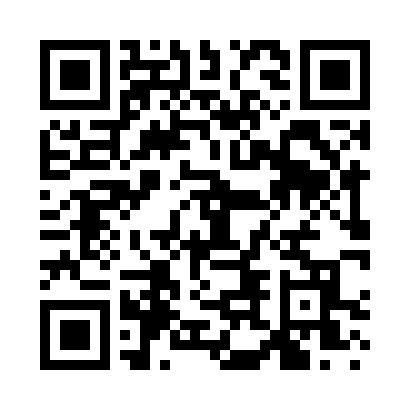 Prayer times for South Oxford, New York, USAMon 1 Jul 2024 - Wed 31 Jul 2024High Latitude Method: Angle Based RulePrayer Calculation Method: Islamic Society of North AmericaAsar Calculation Method: ShafiPrayer times provided by https://www.salahtimes.comDateDayFajrSunriseDhuhrAsrMaghribIsha1Mon3:455:301:075:108:4310:272Tue3:465:301:075:108:4310:273Wed3:475:311:075:108:4310:274Thu3:485:311:075:108:4210:265Fri3:495:321:075:108:4210:256Sat3:505:331:075:108:4210:257Sun3:515:331:085:108:4110:248Mon3:525:341:085:108:4110:239Tue3:535:351:085:108:4110:2310Wed3:545:361:085:108:4010:2211Thu3:555:361:085:108:4010:2112Fri3:565:371:085:108:3910:2013Sat3:575:381:085:108:3910:1914Sun3:585:391:085:108:3810:1815Mon4:005:391:095:108:3710:1716Tue4:015:401:095:108:3710:1617Wed4:025:411:095:108:3610:1518Thu4:035:421:095:108:3510:1419Fri4:055:431:095:108:3410:1220Sat4:065:441:095:098:3410:1121Sun4:075:451:095:098:3310:1022Mon4:095:461:095:098:3210:0823Tue4:105:471:095:098:3110:0724Wed4:125:481:095:088:3010:0625Thu4:135:491:095:088:2910:0426Fri4:145:501:095:088:2810:0327Sat4:165:511:095:088:2710:0128Sun4:175:521:095:078:2610:0029Mon4:195:531:095:078:259:5830Tue4:205:541:095:068:249:5731Wed4:225:551:095:068:239:55